Муниципальное бюджетное общеобразовательное учреждение Киселевского городского округа«Средняя общеобразовательная школа №3» (ШКОЛА 3)ПРИКАЗот 25октября   2020г.                                                                                                     №126«О мерах  по противодействию распространению новой коронавирусной инфекции СОVID-19 »	В связи с продолжающимся распространением новой коронавирусной инфекции и с целью предупреждения ее дальнейшего распространения, учитывая предложения Главного государственного врача Кемеровской области- Кузбасса от 25.10.2020года № 24 «О дополнительных мерах по противодействию распространения новой коронавирусной инфекции», на основании распоряжения Губернатора Кемеровской области –Кузбасса «О дополнительных мерах по противодействию распространения новой коронавирусной инфекции СОVID-19 » от 25.10.2020 года № 162-ргПРИКАЗЫВАЮ:Организовать образовательный процесс в период с 09.11.2020г по 22.11.2020г с применением электронного обучения и дистанционных образовательных технологий.Заместителям директора по УВР Досужей Е.В., Артемовой Н.Н., Чижаевой Е.Н, Филипповой О.И.:Подготовить расписание уроков, консультаций, внеурочной деятельности, расписания звонков для организации электронного обучения с применением дистанционных технологий и разместить на информационном ресурсе АИС «Электронная школа 2.0» , официальном сайте МБОУ «Средняя общеобразовательная школа №3»;Предусмотреть при реализации общеобразовательных программ начального общего, основного общего, среднего общего образования организацию работы обучающихся и педагогических работников в электронной информационно- образовательной среде, позволяющих обеспечить взаимодействие обучающихся и педагогических работников опосредованно (на расстоянии) с применением электронного обучения и дистанционных образовательных технологий;Обеспечить реализацию образовательных программ в полном объеме;Организовать проведение ежедневного мониторинга в части реализации образовательных программ начального общего, основного общего и среднего общего образования с применением электронного обучения и дистанционных образовательных технологий;Провести своевременную на качественном уровне организационную работу с участниками образовательных отношений по вопросам организации обучения  с применением электронного обучения и дистанционных образовательных технологий;Осуществлять контролирование педагогических работников и обучающихся по использованию электронного обучения с применением электронного обучения и дистанционных образовательных технологий в рамках возложенных функциональных обязанностей.Контроль за исполнением приказа оставляю за собой.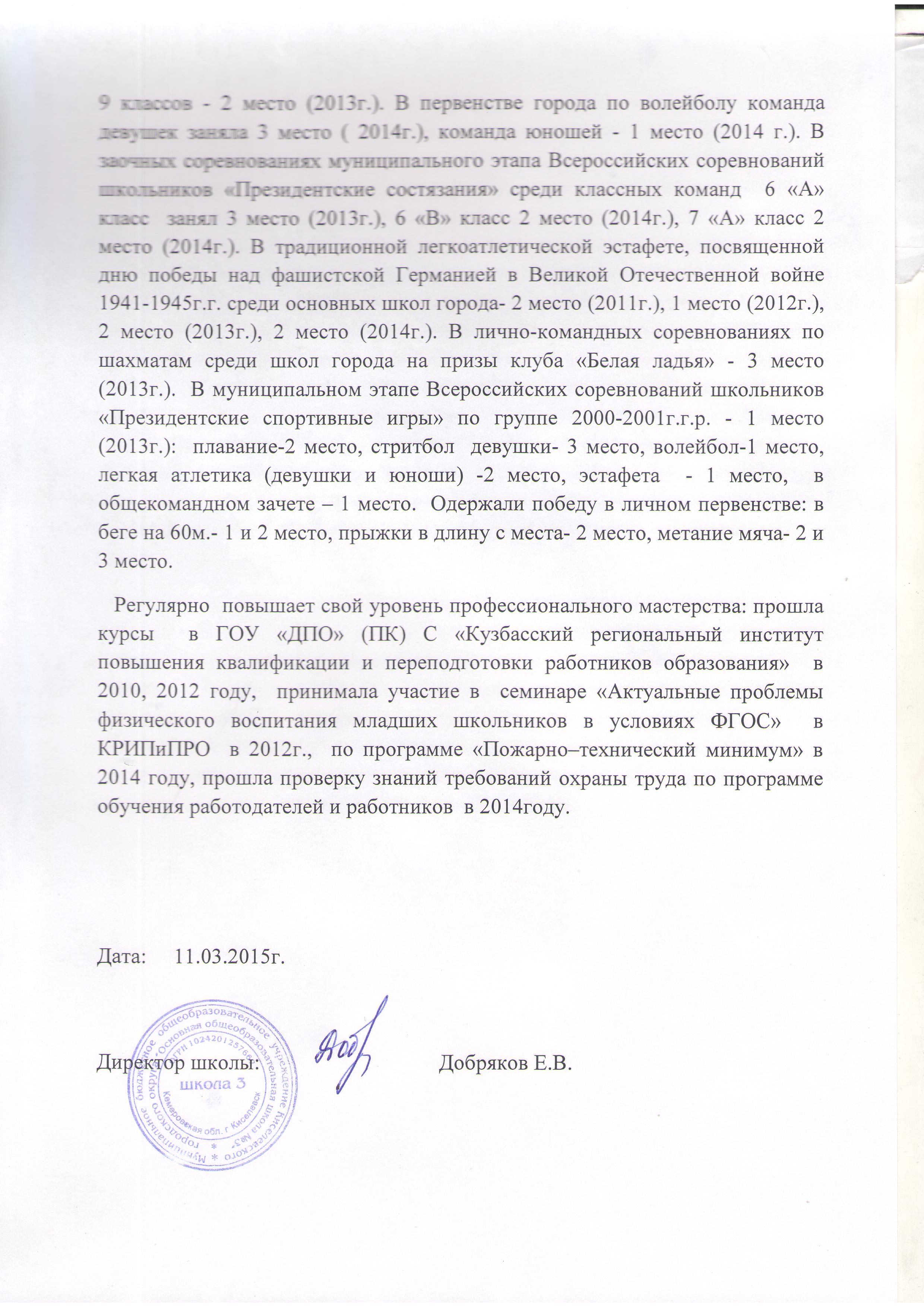 